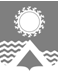      АДМИНИСТРАЦИЯ СВЕТЛОГОРСКОГО СЕЛЬСОВЕТА      ТУРУХАНСКОГО РАЙОНА КРАСНОЯРСКОГО КРАЯП О С Т А Н О В Л Е Н И Е     п. Светлогорск21.01.2019№ 07-ПВ соответствии с Жилищным кодексом Российской Федерации, Федеральным законом от 06.10.2003 №131-ФЗ «Об общих принципах организации местного самоуправления в Российской Федерации», Постановлением Правительства Российской Федерации от 13.08.2006 №491 «Об утверждении Правил содержания общего имущества в многоквартирномдоме и правил изменения размераплаты за содержание и ремонт жилогопомещения в случае оказания услуг и выполнения работ по управлению, содержанию и ремонту общего имущества в многоквартирном доме ненадлежащего качества и (или) с перерывами, превышающими установленнуюпродолжительность», руководствуясь Уставом Светлогорского сельсовета Туруханского района Красноярского края, ПОСТАНОВЛЯЮ:1. Утвердить Положение о порядке установления размера платы за содержание жилых помещений в многоквартирных домах, расположенных на территории муниципального образования Светлогорский сельсовет Туруханского района Красноярского края, согласно приложению к настоящему постановлению.2. Опубликовать настоящее постановление в газете «Светлогорский вестник» и на сайте администрации Светлогорского сельсовета в телекоммуникационной сети «Интернет».3. Контроль над исполнением настоящего постановления оставляю за собой.Глава Светлогорского сельсовета           А.К. КришталюкПоложение о порядке установления размера платы за содержание жилых помещений в многоквартирных домах, расположенных на территории муниципального образования Светлогорский сельсовет Туруханского района Красноярского края1. Общие положения1. Настоящее Положение о порядке установления размера платы за содержание жилых помещений в многоквартирных домах, расположенных на территории муниципального образования Светлогорский сельсовет Туруханского района Красноярского края (далее - Положение) разработано в соответствии с Жилищным кодексом Российской Федерации, Постановлениями Правительства Российской Федерации от 13.08.2006 №491 «Об утверждении Правил содержания общего имущества в многоквартирном доме и Правил изменения размера платы за содержание жилого помещенияв случае оказания услуг и выполнения работ по управлению, содержанию и ремонту общего имущества в многоквартирном доме ненадлежащего качества и (или) с перерывами, превышающими установленную продолжительность», от 03.04.2013 №290 «О минимальном перечне услуг и работ, необходимых для обеспечения надлежащего содержания общего имущества в многоквартирном доме, и порядке их оказания и выполнения», от 15.05.2013 №416 «О порядке осуществления деятельности по управлению многоквартирными домами».1.2. Настоящее Положение определяет порядок установления размера платы за содержание жилого помещения для:- нанимателей жилых помещений, занимаемых по договорам социального найма и договорам найма жилых помещений государственного или муниципального жилищного фонда;
        - собственников помещений в многоквартирном доме, которые на их общем собрании не приняли решение об установлении размера платы за содержание жилого помещения;
        - собственников помещений в многоквартирном доме, которые не приняли решение о выборе способа управления многоквартирным домом.1.3. Основными принципами установления размера платы являются:- достижение баланса интересов собственников помещений в многоквартирном доме и лиц (организаций), оказывающих услуги и (или) выполняющих работы по содержанию многоквартирного дома, обеспечивающего доступность этих услуг, работ для потребителей и эффективное функционирование указанных лиц (организаций);- установление размера платы, обеспечивающего финансовые потребности и полное возмещение затрат лиц (организаций), осуществляющих оказание услуг и (или) выполнение работ по содержанию многоквартирного дома;- обеспечение комфортных и безопасных условий проживания в многоквартирном доме, в отношении которого устанавливается размер платы;- обеспечение доступности для потребителей информации о размере платы.1.4. Размер платы для нанимателей или собственников жилых помещений в многоквартирных домах, расположенных на территории муниципального образования Светлогорский сельсовет, утверждается постановлением администрации Светлогорского сельсовета с учетом перечня работ и услуг по содержанию общего имущества многоквартирныхдомов.1.5. Установленный постановлением администрации Светлогорского сельсоветаразмер платы действует в течение срока, на который собственниками утвержден перечень услуг и работ по содержанию общего имущества многоквартирного дома, но не менее, чем 1 календарный год.2. Порядок установления размера платы за содержание жилого помещения для нанимателей жилых помещений, занимаемых по договорам социального найма и договорам найма жилых помещений муниципального жилищного фонда2.1. Формирование размера платы за содержание жилого помещения осуществляется в отношении жилых помещений, находящихся в муниципальной собственности.2.2. Инициатором установления размера платы за содержание жилого помещения для нанимателей жилых помещений, занимаемых по договору социального найма и договору найма жилого помещения муниципального жилищного фонда, является администрация Светлогорского сельсовета.2.3.  Размер платы за содержание жилых помещений, расположенных в многоквартирных домах и относящихся кмуниципальному жилищному фонду, определяется администрацией Светлогорского сельсовета на основании информации и документов, предоставляемых организациями, осуществляющими деятельность в сфере управления многоквартирными домами, размещенной в соответствии с Постановлением Правительства Российской Федерации от 23.09.2010 №731 «Об утверждении стандарта раскрытия информации организациями, осуществляющими деятельность в сфере управления многоквартирными домами».2.4. Для установления размера платы,организация, осуществляющая деятельность в сфере управления многоквартирными домами,вместе с заявлением предоставляет в администрацию Светлогорского сельсовета информацию по форме, согласно приложению №1 к настоящему Положению на бумажном и электронном носителях, подтвержденную копиями протоколов решений общих собраний собственников, либо договором управления по каждому многоквартирному дому, содержащими информацию об установленном собственниками размере платы за содержание жилого помещения иперечне услуг и работ по содержанию общего имущества многоквартирного дома.Ответственность за достоверность и качество информации, содержащейся в предоставленных документах, несеторганизация, осуществляющая деятельность в сфере управления многоквартирными домами.2.5. Общий срок рассмотрения документов и установления платы составляет не более 30 календарных дней с даты предоставления полного пакета документоворганизацией, осуществляющей деятельность в сфере управления многоквартирными домами.2.6. После предоставленияорганизацией, осуществляющей деятельность в сфере управления многоквартирными домамиинформации, предусмотренной пунктом 2.4 настоящегоПоложения, администрация Светлогорского сельсовета утверждает постановлениеоб установлении размера платы.	Постановление готовится в отношении всех многоквартирных домов, информация по которым предоставлена организацией, осуществляющей деятельность в сфере управления многоквартирными домами, за исключением многоквартирных домов, по которым представлены неполные сведения, с указанием адреса и размера платы по каждому многоквартирному дому.	Основанием для отказа в установлении размера платы за содержание жилого помещения является выявление недостоверных сведений и показателей, использованных при расчете размера платы за содержание жилого помещения.3. Порядок установления размера платы за содержание жилого помещения для собственников помещений в многоквартирном доме, которые не приняли решение о выборе способа управления многоквартирным домом, решение об установлении размера платы за содержание жилого помещения3.1. Установление размера платы за содержание жилого помещения для собственников помещений в многоквартирном доме, которые на их общем собрании не приняли решение о выборе способа управления многоквартирным домом, решение об установлении размера платы за содержание жилого помещения, носит заявительный характер.3.2. Для установления размера платы собственники или один из собственников помещений в таком доме или иное лицо, уполномоченное действовать от имени собственников помещений в таком доме в отношениях с третьими лицами, в соответствии с положениями части 3 статьи 164 Жилищного кодекса Российской Федерации (далее - заявитель), предоставляет в администрацию Светлогорского сельсовета заявление об установлении размера платы за содержание жилого помещения по форме согласно приложению №2 к настоящему Положению.3.3. К заявлению прилагаются следующие документы:- копия документа, удостоверяющего личность заявителя;- копии документов, подтверждающих полномочия заявителя по обращению в администрацию Светлогорского сельсовета;- копия протокола общего собрания собственников помещений в многоквартирном доме, в повестку которого включен вопрос установления размера платы за содержание жилого помещения и на котором не принято решение по данному вопросу либо копия протокола общего собрания собственников помещений в многоквартирном доме, в повестку которого включен вопросо выборе способа управления многоквартирным домом;- копия протокола общего собрания собственников помещений в многоквартирном доме об утверждении перечня услуг и работ по содержанию и ремонту общего имущества в многоквартирном доме;- утвержденный общим собранием собственников помещений в многоквартирном доме перечень услуг и работ по содержанию и ремонту общего имущества в многоквартирном доме с указанием объемов, периодичности и (или) графика (сроков) их оказания и выполнения (в разрезе видов услуг и работ);- копии договоров на все виды услуг и работ, определенных утвержденным перечнем услуг и работ по содержанию общего имущества многоквартирного дома, заключенных собственниками помещений с лицами (организациями), оказывающими услуги и (или) выполняющими работы по содержанию и ремонту общего имущества многоквартирного дома, действующие на день подачи заявления об установлении размера платы (при способе управления многоквартирным домом - непосредственное управление);- сведения о технической характеристике и эксплуатационных показателях многоквартирного домапо форме согласно приложению №3 к настоящему Положению;- копия технического паспорта на дом.Заявление и документы, предусмотренные пунктом 3.3. настоящего раздела, должны быть прошнурованы, пронумерованы, каждый документ должен быть заверен подписью уполномоченного лица.Заявление и документы не должны иметь подчисток либо приписок, зачеркнутых слов и иных не оговоренных в них исправлений, не должны быть исполнены карандашом, а также не должны иметь повреждений, не позволяющих истолковать их содержание.3.4. Общий срок рассмотрения документов и установления платы составляет не более 30 календарных дней с даты регистрации обращения собственника, собственников (представителя) при условии предоставления полного пакета документов в соответствии с пунктом 3.3. настоящего Положения.3.5. При наличии в представленных собственником, (представителем) документах противоречивых и (или) недостоверных сведений, администрация Светлогорского сельсовета запрашивает у собственников (представителей) дополнительные документы, позволяющие устранить противоречия или недостатки способом, указанным собственниками (представителем) в заявлении (посредством телефонной связи, почтового отправления, электронной почты).Собственник, собственники (представитель) предоставляют запрашиваемые документы в срок не позднее 10 календарных дней с даты направления соответствующего запроса.При запросе дополнительных документов продлевается срок расчета и установления размера платы на 30 календарных дней с момента предоставления информации.Основаниями для отказа в установлении размера платы являются:- документы представлены лицом, не уполномоченным на совершение данного действия в соответствии с требованиями действующего законодательства Российской Федерации;- к заявлению не приложены все документы, предусмотренные пунктом 3.3 настоящего Положения;- в представленных документах содержится недостоверная информация.3.6. Администрация Светлогорского сельсовета утверждает постановление об установлении размера платы. Постановление готовится в отношении каждого многоквартирного дома.	Основанием для отказа в установлении размера платы за содержание жилого помещения является выявление недостоверных или неполных сведений.Информация для установления платы за содержание и ремонт жилого помещения для нанимателей жилых помещений по договорам социального найма и договорам найма жилых помещений государственного или муниципального жилищного фонда___________________________                      _____________________              ________________Руководитель                                                  Подпись руководителяДата
М.П.
Исполнитель (Фамилия Имя Отчество)Телефон исполнителяЗАЯВЛЕНИЕ	Прошу установить размер платы за содержание жилого помещения в многоквартирном доме, находящемся по адресу: _________________________________________________________	Направляю  документы,  необходимые  для расчета и установления размераплаты за содержание жилого помещения в многоквартирном доме (общежитии):    	1.    	2.   	 ...   	 Приложение: на _____ л. в _____ экз.Сведения о технической характеристике и эксплуатационных показателях многоквартирного домаАдрес многоквартирного дома, год постройки __________________________________________Об утверждении Положения о порядке установления размера платы за содержание жилых помещений в многоквартирных домах, расположенных на территории муниципального образования Светлогорский сельсовет Туруханского района Красноярского края Приложение к постановлению администрации Светлогорского сельсовета от 21.01.2019 №07-ППриложение№1 к Положению о порядке установления размера платы за содержание жилых помещений в многоквартирных домах, расположенных на территории муниципального образования Светлогорский сельсовет Туруханского района Красноярского края, утв. постановлением администрации Светлогорского сельсовета                         от 21.01.2019 №07-П№п/пАдрес многоквартирного дома, в котором имеются жилые помещения, относящиеся к муниципальному (государственному) жилищному фондуРазмер платы за содержание и ремонт, установленный собственниками многоквартирного жилого дома (либо определенный по результатам открытого конкурса по отбору управляющей организации), руб./1 кв. м.Начало и окончание периода действия установленного размера платыОснования установления собственниками платы за содержание жилого помещения (договор управления или протокол общего собрания собственников помещений в многоквартирном доме или протокол открытого конкурса (с указанием их даты и номера)Приложение №2 к Положению о порядке установления размера платы за содержание жилых помещений в многоквартирных домах, расположенных на территории муниципального образования Светлогорский сельсовет Туруханского района Красноярского края, утв. постановлением администрации Светлогорского сельсовета                         от 21.01.2019 №07-ПГлаве Светлогорского сельсовета________________________________(фамилия, имя, отчество заявителя(наименование юридического лица)________________________________________________________________(данные документа, удостоверяющеголичность (данные документа,подтверждающего полномочиязаявителя)________________________________________________________________(почтовый адрес)________________________________________________________________(телефон, адрес электронной почты)(дата заполнения)   (подпись исполнителя)   (Ф.И.О. исполнителя)Приложение №3 к Положению о порядке установления размера платы за содержание жилых помещений в многоквартирных домах, расположенных на территории муниципального образования Светлогорский сельсовет Туруханского района Красноярского края, утв. постановлением администрации Светлогорского сельсовета                         от 21.01.2019 №07-П№п/пПоказателиВеличина1Кадастровый номер многоквартирного дома2Кадастровый номер земельного участка, в пределах которого расположен многоквартирный дом3Серия и тип постройки с указанием материала стен дома4Год постройки и (или) ввода в эксплуатацию5Высота строения, м6Степень физического износа по данным органов государственного технического учета и организаций технической инвентаризации, с указанием даты проведения инвентаризации7Год последнего капитального ремонта8Количество этажей9Количество подъездов с указанием площади стен, окрашенных краской, кв. м10Площадь площадки перед входом в подъезд, кв. м11Наличие дверей в помещениях общего пользования и их площадь, кв. м12Количество окон в помещениях общего пользования, шт.13Размер одного стеклопакета окна в помещении общего пользования14Площадь окон в помещениях общего пользования, кв. м15Протяженность водосточных труб, м16Количество сливов, шт.17Наличие холодного водоснабжения18Наличие горячего водоснабжения19Наличие центрального отопления20Наличие центральной системы водоотведения21Наличие септика22Объем септика, куб. м23Наличие автономной системы отопления (с указанием ее типа: индивидуальный тепловой пункт и др.)24Наличие лифтов и их количество, шт.25Площадь пола лифтовых кабин, кв. м26Площадь стен лифтовых кабин, кв. м27Наличие мусоропроводов, их тип (переносной мусоросборник, бункер или контейнер), местонахождение (на 1-м этаже, в цокольном этаже или в подвале) и количество, шт.28Наличие подвала и его площадь, кв. м29Наличие цокольного этажа и его площадь, кв. м30Наличие чердака и его площадь, кв. м31Площадь (крыши) кровли (с указанием материала кровли), кв. м32Наличие коллективных (общедомовых) приборов учета тепловой энергии, их марка и количество33Наличие коллективных (общедомовых) приборов учета холодной воды, их марка и количество34Наличие коллективных (общедомовых) приборов учета горячей воды, их марка и количество35Наличие коллективных (общедомовых) приборов учета электроэнергии, их марка и количество36Наличие автоматизированных узлов учета, их марка и количество37Наличие силовых установок и их количество38Количество мест в доме для электрических лампочек39Количество плафонов светильников в помещениях общего пользования, шт.40Наличие систем дымоудаления, автоматической пожарной и (или) охранной сигнализации41Наличие вентиляционной системы с указанием ее технических характеристик42Наличие информационно-телекоммуникационных сетей (в том числе сетей проводного радиовещания, кабельного телевидения, оптоволоконной сети, линии телефонной связи и других подобных сетей), входящих в состав общего имущества, с представлением сведений об их фактической эксплуатации43Наличие мест для накопления отработанных ртутьсодержащих ламп с указанием марки контейнера и его вместимости44Количество квартир45Количество зарегистрированных (проживающих) граждан в многоквартирном доме, чел.46Количество нежилых помещений, не входящих в состав общего имущества, с указанием их общей площади47Общая площадь многоквартирного дома, кв. м48Площадь жилых помещений (общая площадь квартир), кв. м49Площадь помещений общего пользования (общая площадь нежилых помещений, входящих в состав общего имущества в многоквартирном доме), кв. м50Площадь лестниц (включая межквартирные лестничные площадки), кв. м51Количество лестниц, шт.52Площадь общих коридоров, кв. м53Площадь земельного участка, входящего в состав общего имущества многоквартирного дома, кв. м всего, в том числе:53.1- площадь территории земельного участка с указанием типа покрытия территории (усовершенствованное или неусовершенствованное) или его отсутствие (без покрытия), кв. м53.2- площадь газонов (при их наличии), кв. м53.3- площадь спортивной и (или) детской площадки, кв. м53.4- площадь коллективных автостоянок (при их наличии), кв. м53.5- площадь тротуаров, кв. м53.6- площадь площадок, на которых расположены переносные мусорные контейнеры или бункеры, кв. м54Количество малых архитектурных форм (качели, песочницы и др.) на территории детской площадки с указанием длины ее ограждения (при наличии такого ограждения), п. м55Количество спортивного оборудования (сооружений) на территории спортивной площадки с указанием длины ее ограждения (при наличии такого ограждения), п. м56Площадь территории, убираемой механизированным способом в зимний период, кв. м